SECRETARIA DE ESTADO DA AGRICULTURA, DO DESENVOLVIMENTO AGRÁRIO E DA PESCA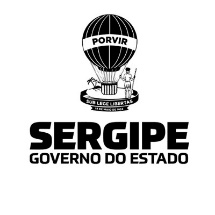 DIRETORIA ADMINISTRATIVA E FINANCEIRA	RELATÓRIO DE QUITAÇÃO DE FOLHA DE PAGAMENTO - 2024PERÍODOLÍQUIDO DA FOLHAAUXÍLIOSAUXÍLIOSAUXÍLIOSPERÍODOLÍQUIDO DA FOLHAAlimentaçãoSaúdeOutrosQuitação da Folha LiquidaConsignaçõesEncargosJANEIRO422.614,86400,0016.481,862.750,3831.01.202442.866,90127.422,68FEVEREIROMARÇOABRILMAIOJUNHOJULHOAGOSTOSETEMBROOUTUBRONOVEMBRODEZEMBRO13º - NATALINA